УТВЕРЖДАЮ: Глава Увельского муниципальногоРайона Челябинской области_________________Рослов С.Г.«____» _______________ 2022 г.СхемА ТЕПЛОСНАБЖЕНИЯ РОЖДЕСТВЕНСКОГО СЕЛЬСКОГО ПОСЕЛЕНИЯУВЕЛЬСКОГО РАЙОНА ЧЕЛЯБИНСКОЙ ОБЛАСТИна период ДО 2033 гОДА(АКТУАЛИЗАЦИЯ)ТОМ I.УТВЕРЖДАЕМАЯ ЧАСТЬразработано:ООО«Центр территориального развития  2022г.СОДЕРЖАНИЕВВЕДЕНИЕЦель настоящей работы – разработка оптимальных вариантов развития системы теплоснабжения Рождественского сельского поселения Увельского района с учётом перспективной застройки до 2033 г. по критериям: качества, надёжности теплоснабжения и экономической эффективности. Разработанная программа мероприятий по результатам оптимизации режимов работы системы теплоснабжения Рождественского сельского поселения Увельского района должна стать базовым документом, определяющим стратегию и единую техническую политику перспективного развития теплоснабжения. Работа выполнена в соответствии с требованиями следующих нормативных документов: 1. Федеральный закон от 23.11.2009 № 261-ФЗ «Об энергосбережении и о повышении энергетической эффективности и о внесении изменений в отдельные законодательные акты Российской Федерации»; 2. Федеральный закон от 27.07.2010 № 190-ФЗ «О теплоснабжении»; 3. Постановление Правительства РФ от 22.02.2012 г. №154 «О требованиях к схемам теплоснабжения, порядку их разработки и утверждения»; 4. Приказ Министерства энергетики РФ и Министерства регионального развития РФ от 29.12.2012 года №565/667 «Об утверждении методических рекомендаций по разработке схем теплоснабжения»; 5. СП 41-101-2003 «Проектирование тепловых пунктов»; 6. СП 124.13330.2012 Тепловые сети. Актуализированная редакция СНиП 41-02-2003; 7. СП 89.13330.2012 Котельные установки. Актуализированная редакция СНиП II-35-76*; 8. ПТЭ электрических станций и сетей (РД 153-34.0-20.501-2003); 9. РД 50-34.698-90 «Комплекс стандартов и руководящих документов на автоматизированные системы»; 10. МДС 81-35.2004 «Методика определения стоимости строительной продукции на территории Российской Федерации»; 11.  МДС 81-33.2004 «Методические указания по определению величины накладных расходов в строительстве»; 11. МДС 81-25.2001 «Методические указания по определению величины сметной прибыли в строительстве»; 12. Градостроительный кодекс Российской Федерации. 13. Постановление Правительства РФ от 16 февраля 2008 г. № 87 «О составе разделов проектной документации и требованиях к их содержанию» (с изменениями от 18 мая, 21.12.2009 г.). В качестве исходной информации при выполнении работы использованы материалы, предоставленные организациями, участвующими в теплоснабжении Рождественского сельского поселения Увельского района. Для разработки схемы теплоснабжения предоставлены исходные данные Администрацией Рождественского сельского поселения Увельского района Челябинской области; теплоснабжающими и обслуживающими организациями – ООО «Рождественская ЖКХ».РАЗДЕЛ 1 ПОКАЗАТЕЛИ СУЩЕСТВУЮЩЕГО И ПЕРСПЕКТИВНОГО СПРОСА НА ТЕПЛОВУЮ ЭНЕРГИЮ (МОЩНОСТЬ) И ТЕПЛОНОСИТЕЛЬ В УСТАНОВЛЕННЫХ ГРАНИЦАХ ТЕРРИТОРИИ ПОСЕЛЕНИЯ1.1. Величины существующей отапливаемой площади строительных фондов и приросты отапливаемой площади строительных фондовСогласно Постановлению Правительства РФ от 22.02.2012 года №154 «О требованиях к схемам теплоснабжения, порядку их разработки и утверждения», прогнозируемые приросты на каждом этапе площади строительных фондов должны быть сгруппированы по расчетным элементам территориального деления и по зонам действия источников тепловой энергии. Для разработки прогноза спроса на тепловую мощность в сельском поселении была использована информация об объемах планируемого строительства на основании следующих исходных данных: - земельные участки для строительства многоквартирных жилых домов в Рождественском сельском поселении; - расчетные тепловые нагрузки перспективных площадок застройки. Прогноз выполнен по жилым и планировочным районам с привязкой к существующему источнику тепловой энергии. Количественное развитие промышленных предприятий и увеличение тепловой нагрузки действующих предприятий Рождественского сельского поселения в рассматриваемой перспективе не планируется. Адресный прогноз сноса и прироста площадей строительных жилых фондов представлен в таблице 1. Таблица содержит информацию по сносу и приросту площади строительных фондов за каждый год первого периода и по последующим пятилетним периодам.В таблице 1 представлены данные сноса площадей и ввода новых площадей по зонам теплоснабжения на перспективу 2022 – 2033г.г. Таблица 1– Сносимые и отапливаемые площади строительного жилого фонда Рождественского сельского поселения, тыс. м2, за рассматриваемый периодСогласно данным Администрации строительство жилых и общественно-деловых зданий на перспективу до 2033 г. не планируется. В связи с этим при расчете перспективных нагрузок для составления схемы теплоснабжения Рождественского сельского поселения принимаем, что строительство, расширение объектов перспективного строительства общественно-деловых зданий (детских садов, школ, общественных центров и т.п.) не планируется.1.2. Существующие и перспективные объемы потребления тепловой энергии (мощности) и теплоносителя с разделением по видам теплопотребления в каждом расчетном элементе территориального деления на каждом этапеАдресный прогноз уменьшения (за счет сноса площадей) и прироста тепловых нагрузок потребителей жилого фонда представлен в таблице 2. Таблица 2 – Тепловая нагрузка сносимых и перспективных потребителей жилого фонда на период 2022 г. – 2033 г, Гкал/ч1.3. Существующие и перспективные объемы потребления тепловой энергии (мощности) и теплоносителя объектами, расположенными в производственных зонах, на каждом этапеВ соответствии с предоставленными исходными материалами прирост объемов потребления тепловой энергии не планируется объектами, расположенными в производственных зонах, а также перепрофилирование производственной зоны в жилую застройку.1.4 Существующие и перспективные величины средневзвешенной плотности тепловой нагрузки, каждой системы теплоснабжения и по поселению Схема теплоснабжения Рождественского сельского поселения Увельского муниципального района Челябинской области.Существующие и перспективные  величины средневзвешенной  плотности тепловой нагрузки в каждом расчетном элементе территориального деления, зонедействиякаждого источника тепловой энергии, каждой системе теплоснабжения и по поселению, городскому округу, федерального значенияТаблица 1.5Существующие и перспективные величины средневзвешенной плотности тепловой нагрузки в каждом расчетном элементе территориального деления, зоне действия каждого источника тепловой энергии Рождественского сельского поселенияТаблица 1.6Соотношение общей площади и площади охвата зоны действия с централизованными источниками тепловой энергииРАЗДЕЛ 2 СУЩЕСТВУЮЩИЕ И ПЕРСПЕКТИВНЫЕ БАЛАНСЫ ТЕПЛОВОЙ МОЩНОСТИ ИСТОЧНИКОВ ТЕПЛОВОЙ ЭНЕРГИИ И ТЕПЛОВОЙ НАГРУЗКИ ПОТРЕБИТЕЛЕЙ2.1. Описание существующих и перспективных зон действия систем теплоснабжения и источников тепловой энергииЗона действия системы теплоснабжения это территория поселения, городского округа или ее часть, границы которой устанавливаются по наиболее  удаленным точкам подключения потребителей к тепловым сетям, входящим в систему теплоснабжения.Существующая зона действия систем теплоснабжения рассматриваемого поселения представлена в основном одно и малоэтажной застройкой  а также домами большой этажности. Схема теплоснабжения  закрытая . Тепловые сети представлены подземной и надземной прокладкойРазвитие перспективных зон теплоснабжения осуществляется в соответствии с инвестиционными программами теплоснабжающих организаций или теплосетевых организаций и организаций, владеющих источниками тепловой энергии, утвержденными уполномоченными в соответствии с Федеральным законом органами в порядке, установленном правилами согласования и утверждения инвестиционных программ в сфере теплоснабжения, утвержденными Правительством Российской Федерации.Перспективные зоны действия систем теплоснабжения состоят из существующей зоны при выборочной её застройке.Таблица 32.2. Описание существующих и перспективных зон действия индивидуальных источников тепловой энергииВ соответствии с постановлением от 22 февраля 2012 г. № 154 «Отребованиях к схемам теплоснабжения, порядку их разработки и утверждения», при разработке схем теплоснабжения поселений с численностью населения до 10 тыс. человек, в которых в соответствии с документами территориального планирования используется индивидуальное теплоснабжение потребителей тепловой энергии, выполнение данного пункта, не является обязательным.Индивидуальные застройки Рождественского сельского поселения газифицированы. Большая часть индивидуальных жилых домов оборудовано отопительными установками, работающими на газе.	Индивидуальное отопление осуществляется от теплоснабжающих устройств без потерь при передаче, так как нет внешних систем транспортировки тепла. Поэтому потребление тепла при теплоснабжении от индивидуальных установок можно принять равным его производству.На основании данных сайтов компаний производителей оборудования, технических паспортов устройств характеристика индивидуальных теплогенерирующих установок имеет следующий вид.Таблица 42.3. Существующие и перспективные балансы тепловой мощности и тепловой нагрузки потребителей в зонах действия источников тепловой энергии, в том числе работающих на единую тепловую сеть, на каждом этапе2.3.1 Существующие и перспективные значения установленной тепловой мощности основного оборудования источника (источников) тепловой энергииПерспективные балансы тепловой мощности и тепловой нагрузки в перспективных зонах действия источников тепловой энергии равны существующим.Значения перспективной установленной тепловой мощности основного оборудования источников тепловой энергии соответствуют существующим.В обслуживающий организациях отсутствуют технические ограничения на использование установленной тепловой мощности и значения располагаемой мощности основного оборудования источников тепловой энергии.Значения резервной тепловой мощности источников тепловой энергии равны существующим.Значения тепловой нагрузки потребителей, устанавливаемой по договорам теплоснабжения и договорам на поддержание резервной тепловой мощности, соответствует существующим значениям тепловой нагрузки потребителей.Балансы тепловой мощности составлены по фактическим данным  подключения нагрузок по состоянию на 2021 год. Таблица 5 – Перспективные балансы тепловой мощности (Гкал/час) и тепловой нагрузки  в перспективных зонах действия источников тепловой энергии, в том числе работающих на единую тепловую сеть2.3.2 Существующие и перспективные технические ограничения на использование установленнойтепловой мощности и значения располагаемой мощности основного оборудования источников тепловой энергииСогласно Постановления Правительства Российской Федерации от 22 февраля 2012 г. №154«О требованиях к схемам теплоснабжения, порядку их разработки и утверждения», располагаемаямощность источника тепловой энергии – величина, равная установленной мощности источникатепловой энергии за вычетом объемов мощности, не реализуемой по техническим причинам, в томчисле по причине снижения тепловой мощности оборудования в результате эксплуатации на продленном техническом ресурсе (снижение параметров пара перед турбиной, отсутствие рециркуляции в пиковых водогрейных котлоагрегатах и др.).Существующие и перспективные технические ограничения на использование установленной тепловой мощности и значения располагаемой мощности основного оборудования для котельных Рождественского сельского поселения приведены в таблице 6.Таблица 6 – Существующие и перспективные технические ограничения на использование установленной тепловой мощности и значения располагаемой мощности основного оборудования2.3.3 Существующие и перспективные затраты тепловой мощности на собственные ихозяйственные нужды теплоснабжающей организации в отношении источников тепловой энергииСуществующие и перспективные затраты тепловой мощности на собственные и хозяйственные нужды источников тепловой энергии для котельных Рождественского сельского поселения приведены в таблице 7.Таблица 7 – Существующие и перспективные затраты тепловой мощности на собственные и хозяйственные нужды источников тепловой энергии Рождественского сельского поселения2.3.4 Значения существующей и перспективной тепловой мощности источников тепловойэнергии неттоСогласно Постановления Правительства Российской Федерации от 22 февраля 2012 г. №154 «О требованиях к схемам теплоснабжения, порядку их разработки и утверждения», мощность источника тепловой энергии нетто – величина, равная располагаемой мощности источника тепловой энергии за вычетом тепловой нагрузки на собственные и хозяйственные нужды.Существующая и перспективная тепловая мощности источников тепловой энергии неттодля котельных Рождественского сельского поселения приведены в таблице 8.Таблица 8 – Существующая и перспективная тепловая мощности источников тепловой энергии нетто2.3.5 Значения существующих и перспективных потерь тепловой энергии при ее передаче потепловым сетям, включая потери тепловой энергии в тепловых сетях теплопередачей черезтеплоизоляционные конструкции теплопроводов и потери теплоносителя, с указанием затраттеплоносителя на компенсацию этих потерьСуществующие и перспективные потери тепловой энергии при ее передаче по тепловым сетям для котельных Рождественского сельского поселения приведены в таблице 9.Таблица 9 – Существующие и перспективные потерь тепловой энергии при ее передаче по тепловым сетям2.3.6 Затраты существующей и перспективной тепловой мощности на хозяйственные нужды теплоснабжающей (теплосетевой) организации в отношении тепловых сетейЗатраты существующей и перспективной тепловой мощности на хозяйственные нужды тепловых сетей для котельных Рождественского сельского поселения приведены в таблице 10.Таблица 10 – Затраты существующей и перспективной тепловой мощности на хозяйственные нужды тепловых сетей2.3.7 Значения существующей и перспективной резервной тепловой мощности источников тепловой энергии, в том числе источников тепловой энергии, принадлежащих потребителям, и источников тепловой энергии теплоснабжающих организаций, с выделением значений аварийного резерва и резерва по договорам на поддержание резервной тепловой мощностиСогласно Федеральному закону от 27.07.2010 № 190-ФЗ «О теплоснабжении», резервная тепловая мощность – тепловая мощность источников тепловой энергии и тепловых сетей, необходимая для обеспечения тепловой нагрузки теплопотребляющих установок, входящих в систему теплоснабжения, но не потребляющих тепловой энергии, теплоносителя.Значения существующей и перспективной резервной тепловой мощности источников теплоснабжения для котельных Рождественского сельского поселения приведены в таблице 11.Таблица 11 – Существующая и перспективная резервная тепловая мощности источников теплоснабжения2.3.8 Значения существующей и перспективной тепловой нагрузки потребителей, устанавливаемые с учетом расчетной тепловой нагрузкиЗначения существующей и перспективной максимальной тепловой нагрузки потребителей, устанавливаемые по договорам теплоснабжения между ООО «Рождественская ЖКХ» и потребителями котельных Рождественского сельского поселения представлен в таблице 12.Таблица 12 – Значения существующей и перспективной тепловой нагрузки потребителей, устанавливаемые по договорам теплоснабженияСуществующие договоры не включают затраты потребителей на поддержание резервной тепловой мощности. Долгосрочные договоры теплоснабжения, в соответствии с которыми цена определяется по соглашению сторон, и долгосрочные договоры, в отношении которых установлен долгосрочный тариф, отсутствуют.2.4 Перспективные балансы тепловой мощности источников тепловой энергии и тепловой нагрузки потребителей в случае, если зона действия источника тепловой энергии расположена в границах двух или более поселений, городских округов либо в границах городского округа(поселения) и города федерального значения или городских округов (поселений) и города федерального значения, с указанием величины тепловой нагрузки для потребителей каждого поселенияЗоны действия источников тепловой энергии с. Рождественка и с. Дуванкуль расположены в границах населенного пункта Рождественского сельского поселения.Источники тепловой энергии с зоной действия, расположенной в границах двух или более поселений, городских округов либо в границах городского округа (поселения) и города федерального значения или городских округов (поселений) и города федерального значения, отсутствуют.До конца расчетного периода зоны действия существующей котельной останется в пределах Рождественского сельского поселения.2.5 Радиус эффективного теплоснабжения, позволяющий определить условия, при которых подключение (технологическое присоединение) теплопотребляющих установок к системе теплоснабжения нецелесообразно, и определяемый в соответствии с методическими указаниями по разработке схем теплоснабженияРадиус эффективного теплоснабжения – максимальное расстояние от теплопотребляющей установки до ближайшего источника тепловой энергии в системе теплоснабжения, при превышении которого подключение теплопотребляющей установки к данной системе теплоснабжения нецелесообразно по причине увеличения совокупных расходов в системе теплоснабжения. Подключение дополнительной тепловой нагрузки с увеличением радиуса действия источника тепловой энергии приводит к возрастанию затрат на производство и транспорт тепловой энергии и одновременно к увеличению доходов от дополнительного объема ее реализации. Радиус эффективного теплоснабжения предполагает расстояние, при котором увеличение доходов равно по величине возрастанию затрат. Для действующих источников тепловой энергии это означает, что удельные затраты (на единицу отпущенной потребителям тепловой энергии) являются минимальными. Расчет эффективного радиуса теплоснабжения произведен на базе методики, предложенной Шубиным Е.П., основанной на рассмотрении тепловых нагрузок как сосредоточенных в точках их присоединения к тепловым сетям. Этот показатель был назван оборотом тепла. Обоснование введения этого показателя производится с точки зрения транспорта тепловой энергии. Каждая точечная тепловая нагрузка характеризуется двумя величинами: Расчетной тепловой нагрузкой ; Расстоянием от источника тепла до точки ее присоединения, принятой по трассе тепловой сети (по вектору расстояния от точки до точки) - . Произведение этих величин  (Гкал∙км/ч) названо моментом тепловой нагрузки относительно источника теплоснабжения. Чем больше величина этого момента, тем, больше и материальная характеристика теплопровода, соединяющего источник теплоснабжения с точкой приложения тепловой нагрузки, причем материальная характеристика растет в зависимости от роста момента не прямо пропорционально, а в соответствии со степенным законом . Для тепловых сетей с количеством абонентов больше единицы характерной является величина суммы моментов тепловых нагрузок  (Гкал∙м/ч): 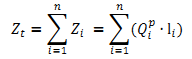 Эта величина названа теоретическим оборотом тепла для заданного расположения абонентов относительно источника теплоснабжения. Так как при расчете этого оборота значения изменяются по вектору, соединяющему источник тепла с точкой присоединения i-того абонента, то величина теоретического оборота не зависит от выбранной трассы и конфигурации тепловой сети. Вместе с тем, она отражает ту степень транзита тепла, которая является неизбежной при заданном расположении абонентов относительно источника теплоснабжения. Связи величины оборота тепла с другими транспортными коэффициентами выражаются, следующими соотношениями: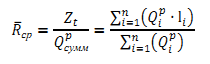 Где –отношениеоборотатеплаксуммарнойрасчетнойтепловойнагрузкевсех абонентов, характеризующее собой среднюю удалённость абонентов от источника теплоснабжения или расстояние от этого источника до центра тяжести тепловых нагрузок всех абонентов сетей (средний радиус теплоснабжения). Все вышеприведенные величины характеризуют системы теплоснабжения без конкретно выбранной трассы тепловой сети и определяют только позицию источника теплоснабжения относительно планирующихся (или действующих абонентов). Учитывая фактическую конфигурацию трассы тепловой сети, конкретизируется расчет оборота тепла, приняв в качестве длин, соединяющих источник теплоснабжения с конкретным потребителем, расстояние по трассе. Так как это расстояние всегда больше, чем вектор, то оборот тепла по конкретной трассе  всегда больше теоретического оборота тепла . Безразмерное отношение этих двух значений оборотов тепла называется коэффициентом конфигурации тепловых сетей : 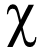 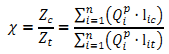 Значение этого коэффициента всегда больше единицы. Эта величина характеризует транзит тепла в тепловых сетях, связанный с выбором трассы. Чем выше значение коэффициента конфигурации тепловой сети , тем больше материальная характеристика тепловой сети по сравнению с теоретически необходимым минимумом. Таким образом, этот коэффициент, характеризует правильность выбора трассы для радиальной тепловой сети без ее резервирования, и показывает насколько экономно проектировщик (с учетом всех возможных ограничений по геологическим и урбанистическим требованиям) выбрал трассу.Значения показателя конфигурации тепловой сети: 1,15-1,25 – транзит тепла и материальные характеристики оптимальны; 1,26-1,39 – транзит тепла и материальные характеристики близки к оптимальным; ≥ 1,4 – излишний транзит тепла, материальные характеристики завышены. Для определения эффективного радиуса теплоснабжения рассчитываются показатели конфигурации сети для каждого потребителя (группы потребителей), выбираются те потребители, показатель конфигурации которых меньше или равен итоговому по всей сети. Из отобранных потребителей выбирается наиболее удаленный по векторному расстоянию. Данное расстояние является эффективным радиусом теплоснабжения. Далее полученное значение сравнивается с векторными расстояниями до потребителей (группы потребителей) показатель конфигурации которых больше, чем итоговый по всей сети. Потребители, векторное расстояние до которых превосходит эффективное, выпадают из радиуса. Для таких потребителей (группы потребителей) необходимо пересмотреть способ их теплоснабжения. Расчет эффективного радиуса теплоснабжения целесообразно выполнять для существующих источников тепловой энергии, имеющих резерв тепловой мощности или подлежащих реконструкции с её увеличением. В случаях же, когда существующая котельная не модернизируется, либо у неё не планируется увеличение количества потребителей с прокладкой новых тепловых сетей, расчёт радиуса эффективного теплоснабжения не актуален.  Для перспективных источников выработки тепловой энергии  при новом строительстве радиус эффективного теплоснабжения определяется на стадии разработки генеральных планов поселений и проектов планировки земельных участков.РАЗДЕЛ 3. СУЩЕСТВУЮЩИЕ И ПЕРСПЕКТИВНЫЕ БАЛАНСЫ ТЕПЛОНОСИТЕЛЯ3.1 Существующие и перспективные балансы производительности водоподготовительных установок и максимального потребления теплоносителя теплопотребляющими установками потребителейПерспективные   балансы   производительности   водоподготовительных установок и максимального потребления теплоносителя теплопотребляющими установками  потребителей определены расчетами нормативного потребления воды  и  теплоносителя  с  учетом  существующих  и  перспективных  тепловых нагрузок котельной  Расчетный часовой расход воды для определения производительности водоподготовки и соответствующего оборудования для подпитки системы теплоснабжения следует принимать: -в  закрытых системах теплоснабжения  -  0,75 % фактического объема воды в трубопроводах тепловых сетей и присоединенных к ним системах отопления и вентиляции зданий. При этом для участков тепловых сетей длиной более 5 км от источников теплоты без распределения теплоты расчетный расход воды следует принимать равным 0,5 % объема воды в этих трубопроводах; -в  открытых  системах  теплоснабжения  -  равным  расчетному  среднему расходу воды на горячее водоснабжение  с  коэффициентом  1,2  плюс  0,75 % фактического объема воды в трубопроводах тепловых сетей и присоединенных к  ним  системах  отопления,  вентиляции   и   горячего  водоснабжения  зданий. При этом для участков тепловых сетей длиной более 5 км от источников теплоты без  распределения теплоты расчетный расход воды следует принимать равным 0,5 % объема  воды в этих трубопроводах; -для отдельных тепловых сетей горячего водоснабжения: при  наличии  баков-аккумуляторов  -  равным  расчетному  среднему  расходу воды на горячее  водоснабжение с коэффициентом 1,2;  при  отсутствии  баков   -   по  максимальному  расходу  воды  на  горячее водоснабжение  плюс (в обоих  случаях) 0,75 %  фактического объема воды в трубопроводах  сетей  и  присоединенных  к  ним  системах  горячего водоснабжения зданий.  Для  открытых  и  закрытых  систем  теплоснабжения  должна предусматриваться   дополнительно  аварийная   подпитка   химически   не   обработанной  и недеаэрированной водой, расход которой принимается в количестве 2% объема воды  в  трубопроводах   тепловых   сетей   и   присоединенных  к  ним  системах отопления,  вентиляции  и  в  системах   горячего  водоснабжения  для  открытых систем  теплоснабжения.  При  наличии  нескольких  отдельных  тепловых  сетей, отходящих  от  коллектора  теплоисточника,  аварийную  подпитку   допускается определять  только  для  одной   наибольшей   по   объему   тепловой   сети.  Для открытых   систем  теплоснабжения  аварийная  подпитка должна   обеспечиваться только из систем хозяйственно-питьевого водоснабжения. Объем  воды  в  системах  теплоснабжения   при  отсутствии  данных  по фактическим объемам воды допускается принимать равным 65 м3 на 1 МВт расчетной тепловой нагрузки при закрытой системе  теплоснабжения, 70 м3 на  1  МВт  - при открытой системе и  30 м3 на  1  МВт средней нагрузки - при отдельных  сетях горячего водоснабжения.  Размещение   баков-аккумуляторов   горячей   воды   возможно   как   на источнике теплоты, так и в районах теплопотребления. При этом на источнике теплоты  должны  предусматриваться  баки-аккумуляторы  вместимостью  не менее  25 %  общей  расчетной  вместимости  баков. Внутренняя поверхность баков должна быть защищена от коррозии, а вода в них  - от аэрации, при этом должно  предусматриваться непрерывное обновление воды в баках. Для открытых систем теплоснабжения, а также при отдельных тепловых сетях  на  горячее  водоснабжение  должны предусматриваться баки-аккумуляторы  химически   обработанной   и   деаэрированнойподпиточной  воды,  расчетной  вместимостью  равной  десятикратной величине среднечасового расхода воды  на горячее водоснабжение.  В закрытых  системах  теплоснабжения на источниках теплоты мощностью 100  МВт  и  более  следует предусматривать установку баков запаса химически обработанной и деаэрированной подпиточной воды вместимостью 3% объема воды в системе теплоснабжения, при  этом должно обеспечиваться обновление воды в баках. Число  баков  независимо  от  системы  теплоснабжения принимается не  менее двух  по 50 % рабочего объема.  В  СЦТ  с  теплопроводами  любой  протяженности  от  источника теплоты до  районов  теплопотребления  допускается  использование   теплопроводов  в качестве аккумулирующих емкостей.             3.2 Существующие и перспективные величины средневзвешенной плотности тепловой нагрузки в каждом расчетном элементе территориального деления, зоне действия каждого источника тепловой энергии, каждой системы теплоснабжения и по поселению, городскому округ, городуу федерального значения           Водоподготовительные установки в котельной с.Рождественка и с.Дуванкуль Рождественского сельского поселения отсутствуют. До конца расчетного периода водоподготовительное оборудование в котельных установить не планируется Перспективные балансы производительности водонагревательных установок в аварийных режимах работы не приведены.РАЗДЕЛ 4. ОСНОВНЫЕ ПОЛОЖЕНИЯ МАСТЕР-ПЛАНА РАЗВИТИЯ СИСТЕМ ТЕПЛОСНАБЖЕНИЯ ПОСЕЛЕНИЯСодержание, формат, объем мастер-плана в значительной степени варьируются в разных населенных пунктах и существенным образом зависят от тех целей и задач, которые стоят передего разработчиками. В крупных городах администрации могут создавать целые департаменты, ответственные за разработку мастер-плана, а небольшие поселения вполне могут доверить эту работу специализированным консультантам.Универсальность мастер-плана позволяет использовать его для решения широкого спектра задач. Основной акцент делается на актуализации существующих объектов и развитии новых объектов. Многие проблемы объектов были накоплены еще с советских времен и только усугубились в современный период. Для решения многих проблем используется стратегический мастер-план.4.1 Описание сценария развития теплоснабжения поселенияТехническое обслуживание тепловых сетей, способствующее нормативной эксплуатации при устранении мелких неисправностей.Для повышения уровня надежности теплоснабжения, сокращения тепловых потерь в сетях предлагается в период с 2022 по 2033 года во время проведения ремонтных компаний производить замену изношенных участков тепловых сетей, исчерпавших свой эксплуатационный ресурс.4.2 Обоснование выбора приоритетного сценария развития теплоснабжения поселенияДля реализации сценария производится техническое обслуживание тепловых сетей, способствующее нормативной эксплуатации при устранении мелких неисправностей за счет обслуживающей организацией.РАЗДЕЛ 5. ПРЕДЛОЖЕНИЯ ПО СТРОИТЕЛЬСТВУ, РЕКОНСТРУКЦИИ И ТЕХНИЧЕСКОМУ ПЕРЕВООРУЖЕНИЮ ИСТОЧНИКОВ ТЕПЛОВОЙ ЭНЕРГИИ5.1 Предложения по строительству источников тепловой энергии, обеспечивающих перспективную тепловую нагрузку на осваиваемых территориях поселения, городского округа, для которых отсутствует возможность и (или) целесообразность передачи тепловой энергии от существующих или реконструируемых источников тепловой энергии, обоснованная расчета миценовых (тарифных) последствий для потребителей и радиуса эффективного теплоснабженияСтроительство источников тепловой энергии, обеспечивающих перспективную тепловую нагрузку на осваиваемых территориях сельского поселения не предполагается.5.2 Предложения по реконструкции источников тепловой энергии, обеспечивающих перспективную тепловую нагрузку в существующих и расширяемых зонах действия источников тепловой энергииНа территории Рождественского сельского поселения не планируется строительство новых промышленных предприятий, и как следствие, строительство новых источников тепловой энергии не требуется. 5.3 Предложения по техническому перевооружению источников тепловой энергии с целью повышения эффективности работы систем теплоснабженияТехническое перевооружение источников тепловой энергии с целью повышения эффективности работы систем теплоснабжения Рождественского сельского поселения не предусматривается.5.4 Графики совместной работы источников тепловой энергии, функционирующих в режиме комбинированной выработки электрической и тепловой энергии и котельныхИсточники тепловой энергии, функционирующих в режиме комбинированной выработки электрической и тепловой энергии, а также котельные, работающие совместно на единую тепловую сеть, отсутствуют. 5.5 Меры по выводу из эксплуатации, консервации и демонтажу избыточных источников тепловой энергии, а также источников тепловой энергии, выработавших нормативный срок службы, в случае, если продление срока службы технически невозможно или экономически не целесообразноМер по выводу из эксплуатации, консервации и демонтажу избыточных источников тепловой энергии, а также источников тепловой энергии, выработавших нормативный срок службы, не требуется.5.6 Меры по переоборудованию котельных в источники тепловой энергии, функционирующие в режиме комбинированной выработки электрической и тепловой энергииМеры по переоборудованию котельных в источники комбинированной выработки электрической и тепловой энергии на расчетный период не требуется. Собственные нужды (электрическое потребление) котельных компенсируются существующим электроснабжением. Оборудование, позволяющее осуществлять комбинированную выработку электрической энергии, будет крайне нерентабельно. Основной потребитель тепла – муниципалитет – не имеет средств на единовременные затраты по реализации когенерации.5.7 Меры по переводу котельных, размещенных в существующих и расширяемых зонах действия источников тепловой энергии, функционирующих в режиме комбинированной выработки электрической и тепловой энергии, в пиковый режим работы, либо по выводу их из эксплуатацииЗоны действия источников комбинированной выработки тепловой и электрической энергии на территории Рождественского сельского поселения отсутствуют, существующие котельные не расположены в их зонах. 5.8 Температурный график отпуска тепловой энергии для каждого источника тепловой энергии или группы источников тепловой энергии в системе теплоснабжения, работающей на общую тепловую сеть, и оценку затрат при необходимости его измененияВ соответствии со СНиП 41-02-2003 регулирование отпуска теплоты от источников тепловой энергии предусматривается качественное по нагрузке отопления или по совмещенной нагрузке отопления и горячего водоснабжения согласно графику изменения температуры воды, в зависимости от температуры наружного воздуха. Оптимальным температурным графиком отпуска тепловой энергии является температурный график теплоносителя 85/64°С (без изменений), параметры по давлению остаются неизменными. Изменение утвержденных температурных графиков отпуска тепловой энергии не предусматривается. 5.9 Предложения по перспективной установленной тепловой мощности каждого источника тепловой энергии с предложениями по сроку ввода в эксплуатацию новых мощностейПерспективная установленная тепловая мощность каждого источника тепловой энергии с учетом аварийного и перспективного резерва тепловой мощности остается на прежнем уровне на расчетный период до 2033г. Ввод в эксплуатацию новых мощностей не требуется.5.10 Предложения по вводу новых и реконструкции существующих источников тепловой энергии с использованием возобновляемых источников энергии, а также местных видов топливаВвод новых и реконструкция существующих источников тепловой энергии с использованием возобновляемых источников энергии, а также местных видов топлива до конца расчетного периода не ожидается.РАЗДЕЛ 6. ПРЕДЛОЖЕНИЯ ПО СТРОИТЕЛЬСТВУ И РЕКОНСТРУКЦИИ ТЕПЛОВЫХ СЕТЕЙ6.1 Предложения по строительству и реконструкции тепловых сетей, обеспечивающих перераспределение тепловой нагрузки из зон с дефицитом располагаемой тепловой мощности источников тепловой энергии в зоны с резервом располагаемой тепловой мощности источника тепловой энергии (использование существующих резервов)Строительство и реконструкция тепловых сетей, обеспечивающих перераспределение тепловой нагрузки, не требуется. Располагаемой тепловой мощности котельных достаточно для обеспечения нужд подключенных к ним потребителей, дефицита располагаемой тепловой мощности не наблюдается.6.2 Предложения по строительству и реконструкции тепловых сетей для обеспечения перспективных приростов тепловой нагрузки в осваиваемых районах поселения, городского округа под жилищную, комплексную или производственную застройкуРасширение зон действия существующих источников теплоснабжения Рождественского сельского поселения не планируется.Перспективные приросты тепловой нагрузки для всех котельных Рождественского сельского поселения не ожидаются. Перспективные приросты тепловой нагрузки в осваиваемых районах поселения не предполагаются на расчетный период до 2033 года.Строительство и реконструкция тепловых сетей под комплексную или производственную застройку не требуется.6.3 Предложения по строительству и реконструкции тепловых сетей в целях обеспечения условий, при наличии которых существует возможность поставок тепловой энергии потребителям от различных источников тепловой энергии при сохранении надежности теплоснабженияВозможность поставок тепловой энергии потребителям от различных источников тепловой энергии в Рождественском сельском поселении отсутствует. Строительство и реконструкция тепловых сетей для обеспечения этих мероприятий не требуется.6.4 Предложения по строительству и реконструкции тепловых сетей для повышения эффективности функционирования системы теплоснабжения, в том числе за счет перевода котельных в пиковый режим работы или ликвидации котельныхСогласно ФЗ № 190 «О теплоснабжении», пиковый режим работы источника тепловой энергии – режим работы источника тепловой энергии с переменной мощностью для обеспечения изменяющегося уровня потребления тепловой энергии, теплоносителя потребителям. Перевод котельных в пиковый режим работы не предполагается на расчетный период до 2033 г. Ликвидация существующих котельных, не предполагается.6.5 Предложения по строительству и реконструкции тепловых сетей для обеспечения нормативной надежности теплоснабжения потребителейУровень надёжности поставляемых товаров и оказываемых услуг регулируемой организацией определяется исходя из числа возникающих в результате нарушений, аварий, инцидентов на объектах данной регулируемой организации: перерывов, прекращений, ограничений в подаче тепловой энергии в точках присоединения теплопотребляющих установок и (или) тепловых сетей потребителя товаров и услуг к коллекторам или тепловым сетям указанной регулируемой организации, сопровождаемых зафиксированным приборами учета теплоносителя или тепловой энергии прекращением подачи теплоносителя или подачи тепловой энергии на теплопотребляющие установки.Строительство новых тепловых сетей для обеспечения нормативной надежности и безопасности теплоснабжения не требуется, существующая длина не превышает предельно допустимую длину нерезервированных участков тупиковых теплопроводов, диаметры существующих теплопроводов для обеспечения резервной подачи теплоты потребителям при отказах достаточны.РАЗДЕЛ 7. ПРЕДЛОЖЕНИЯ ПО ПЕРЕВОДУ ОТКРЫТЫХ СИСТЕМ ТЕПЛОСНАБЖЕНИЯ  В ЗАКРЫТЫЕ СИСТЕМЫ ГОРЯЧЕГО ВОДОСНАБЖЕНИЯ 7.1 Предложения по переводу открытых систем теплоснабжения в закрытые системы горячего водоснабжения до конца расчетного периода не планируетсяОткрытые схемы теплоснабжения на территории Рождественского сельского поселения отсутствуют. Мероприятия по реконструкции тепловых сетей в целях обеспечения гидравлических режимов, обеспечивающих качество горячей воды в открытых системах теплоснабжения не требуются.Внутридомовые системы горячего водоснабжения у потребителей тепловой энергии отсутствуют.Строительство индивидуальных и (или) центральных тепловых пунктов до конца расчетного периода не планируется.РАЗДЕЛ 8. ПЕРСПЕКТИВНЫЕ ТОПЛИВНЫЕ БАЛАНСЫ8.1 Перспективные топливные балансы для каждого источника тепловой энергии по видам основного, резервного и аварийного топлива на каждом этапеПерспективный топливный баланс для каждого источника тепловой энергии по видам основного, резервного и аварийного топлива на каждом этапе представлен в таблице 13.Таблица 13 – Перспективный топливный баланс для каждого источника тепловой энергии по видам основного, резервного и аварийного топлива8.2 Потребляемые источником тепловой энергии виды топлива, включая местные виды топлива, а также используемые возобновляемые источники энергииОсновным видом топлива для всех действующих котельных Рождественского сельского поселения является природный газ.Резервное топливо для котельных отсутствует.Индивидуальные источники тепловой энергии в частных жилых домах в качестве топлива используют природный газ.Местные виды топлива в Рождественском сельском поселении отсутствуют. Возобновляемые источники энергии в поселении отсутствуют.8.3 Виды топлива (в случае если топливом является уголь «угли бурые, каменные и антрациты. Классификация по генетическим и технологическим параметрам») их доля и значение низкой теплоты сгорания, используемые для производства тепловой энергии по каждой системе.В качестве основного топлива в Рождественском сельском поселении используется природный газ. Низшая теплота сгорания природного газа составляет 7200 Ккал/м3. В котельных с.Рождественка и с.Дуванкуль в качестве топлива для производства тепловой энергии уголь не используется.8.4  Преобладающим в поселении вид топлива определенный по совокупности всех систем теплоснабжения, находящихся в соответствующем поселенииВид топлива (в случае, если топливом является уголь их долю и значение низшей теплоты сгорания топлива, используемые для производства тепловой энергии по каждой системе.В Рождественском сельском поселении для централизованных источников теплоснабжения используемым  топливом является природный газ. Основным видом топлива для индивидуальных источников  теплоснабжения в Рождественском сельском поселении преимущественно является природный газ. Небольшая часть индивидуальных источников теплоснабжения для отопления применяют дрова и уголь.8.5 Приоритетное направление развития топливного баланса поселения, городского округа.Приоритетным направлением развития топливного баланса поселения Рождественского сельского поселения является переход всех источников тепловой энергии на природный газ.РАЗДЕЛ 9. ИНВЕСТИЦИИ В СТРОИТЕЛЬСТВО, РЕКОНСТРУКЦИЮ И ТЕХНИЧЕСКОЕ ПЕРЕВООРУЖЕНИЕ9.1 Предложения по величине необходимых инвестиций в строительство, реконструкцию и техническое перевооружение источников тепловой энергии на каждом этапеНа расчетный период инвестиции для технического перевооружения источников тепловой энергии в связи с исчерпанием срока службы- не требуются.Величина необходимых инвестиций приведена в разделе «Обосновывающие материалы к схеме теплоснабжения» п. 16.1.9.2 Предложения по величине необходимых инвестиций в строительство, реконструкцию и техническое перевооружение тепловых сетей, насосных станций и тепловых пунктов на каждом этапеИнвестиции в строительство, реконструкцию и техническое перевооружение насосных станций  на расчетный период до 2033 г. не требуются.Величина необходимых инвестиций приведена в разделе «Обосновывающие материалы к схеме теплоснабжения» п. 16.2.9.3 Предложения по величине инвестиций в строительство, реконструкцию и техническое перевооружение в связи с изменениями температурного графика и гидравлического режима работы системы теплоснабжения на каждом этапеИзменений температурного графика и гидравлического режима работы системы теплоснабжения не предполагается на расчетный период до 2033 г. Инвестиции в строительство, реконструкцию и техническое перевооружение на указанные мероприятия не требуются.9.4 Предложения по величине необходимых инвестиций для перевода закрытой системы теплоснабжения в открытую систему (горячего водоснабжения) на каждом этапеПеревод закрытой системы теплоснабжения  в открытую систему( горячего водоснабжения) до конца расчетного периода не планируется. Инвестиции на указанные мероприятия не требуются.Величина необходимых инвестиций приведена в разделе «Обосновывающие материалы к схеме теплоснабжения» п. 16.3.9.5 Оценка эффективности инвестиций по отдельным предложениямЭкономический эффект мероприятий по реконструкции тепловых сетей достигается за счет сокращения аварий – издержек на их ликвидацию, снижения потерь теплоносителя и потребления энергии котельных.РАЗДЕЛ 10. РЕШЕНИЕ ОБ ОПРЕДЕЛЕНИИ ЕДИНОЙ ТЕПЛОСНАБЖАЮЩЕЙ ОРГАНИЗАЦИИ10.1 Решение об определении единой теплоснабжающей организации (организаций)На 2022 г. решение об определении единой теплоснабжающей организации ЕТО в Рождественском сельском поселении принято за одной организацией: ООО «Рождественская ЖКХ».10.2 Реестр зон деятельности единой теплоснабжающей организации (организаций)Зоной деятельности единой теплоснабжающей организации будет система теплоснабжения с. Рождественка и с. Дуванкуль, на территории Рождественского сельского поселения, в границах которых ЕТО обязана обслуживать любых обратившихся к ней потребителей тепловой энергии согласно Правилам организации теплоснабжения в Российской Федерации (утв. постановлением Правительства РФ от 8 августа 2012 г. N 808).10.3 Основания, в том числе критерии, в соответствии с которыми теплоснабжающая организация определена единой теплоснабжающей организациейВ соответствии с «Правилами организации теплоснабжения в Российской Федерации» (утв.постановлением Правительства РФ от 8 августа 2012 г. N 808), критериями определения единой теплоснабжающей организации являются:1 - владение на праве собственности или ином законном основании источниками тепловой энергии с наибольшей рабочей тепловой мощностью и (или) тепловыми сетями с наибольшей емкостью в границах зоны деятельности единой теплоснабжающей организации;2 - размер собственного капитала;3 - способность в лучшей мере обеспечить надежность теплоснабжения в соответствующей системе теплоснабжения.Обоснование соответствия организации, предлагаемой в качестве единой теплоснабжающей организации, критериям определения единой теплоснабжающей организации, устанавливаемым Правительством Российской Федерации, приведено в таблице 14.Таблица 14 – Обоснование соответствия организации критериям определения ЕТОНеобходимо отметить, что компания ООО «Рождественская ЖКХ» имеет возможность в лучшей мере обеспечить надежность теплоснабжения в системах теплоснабжения Рождественского сельского поселения, что подтверждается наличием у ООО «Рождественская ЖКХ» технических возможностей и квалифицированного персонала по наладке, мониторингу, диспетчеризации, переключениям и оперативному управлению гидравлическими и температурными режимами системы теплоснабжения.В соответствии с «Правилами организации теплоснабжения в Российской Федерации», в случае если организациями не подано ни одной заявки на присвоение статуса единой теплоснабжающей организации, статус единой теплоснабжающей организации присваивается организации ,владеющей в соответствующей зоне деятельности источниками тепловой энергии с наибольшей рабочей тепловой мощностью и (или) тепловыми сетями с наибольшей тепловой емкостью.10.4 Информация о поданных теплоснабжающими организациями заявках на присвоение статуса единой теплоснабжающей организацииИнформация о поданных теплоснабжающими организациями заявках на присвоение статуса единой теплоснабжающей организации отсутствует.10.5 Реестр систем теплоснабжения, содержащий перечень теплоснабжающих организаций, действующих в каждой системе теплоснабжения, расположенных в границах поселения, городского округа, города федерального значенияВ границах Рождественского сельского поселения действует одна теплоснабжающая организация: ООО «Рождественская ЖКХ».Организация ООО «Рождественская ЖКХ» обслуживает источники тепловой энергии на территории Рождественского сельского поселения.РАЗДЕЛ 11. РЕШЕНИЯ О РАСПРЕДЕЛЕНИИ ТЕПЛОВОЙ НАГРУЗКИ МЕЖДУ ИСТОЧНИКАМИ ТЕПЛОВОЙ ЭНЕРГИИНа территории Рождественского сельского поселения не возможно распределение тепловой нагрузки между источниками тепловой энергии и не предполагается на расчетный период до 2033 г. РАЗДЕЛ 12. РЕШЕНИЯ ПО БЕСХОЗЯЙНЫМ ТЕПЛОВЫМ СЕТЯМСтатья 15,пункт 6.Федерального закона от 27июля 2010года № 190-ФЗ: «В случае выявления бесхозяйных тепловых сетей (тепловых сетей, не имеющих эксплуатирующей организации)орган местного самоуправления поселения или городского округа до признания права собственности на указанные бесхозяйные тепловые сети в течение тридцати дней с даты их выявления обязан определить теплосетевую организацию, тепловые сети которой непосредственно соединены с указанными бесхозяйными тепловыми сетями, или единую теплоснабжающую организацию в системе теплоснабжения, в которую входят указанные бесхозяйные тепловые сети и которая осуществляет содержание и обслуживание указанных бесхозяйных тепловых сетей. Орган регулирования обязан включить затраты на содержание и обслуживание бесхозяйных тепловых сетей в тарифы соответствующей организации на следующий период регулирования». На момент разработки настоящей схемы теплоснабжения не выявлено участков бесхозяйных тепловых сетей.РАЗДЕЛ 13. СИНХРОНИЗАЦИЯ СХЕМЫ ТЕПЛОСНАБЖЕНИЯ СО СХЕМОЙ ГАЗОСНАБЖЕНИЯ И ГАЗИФИКАЦИИ СУБЪЕКТА РОССИЙСКОЙ ФЕДЕРАЦИИ И (ИЛИ) ПОСЕЛЕНИЯ, СХЕМОЙ И ПРОГРАММОЙ РАЗВИТИЯЭЛЕКТРОЭНЕРГЕТИКИ, А ТАКЖЕ СО СХЕМОЙ ВОДОСНАБЖЕНИЯ И ВОДООТВЕДЕНИЯ ПОСЕЛЕНИЯ, ГОРОДСКОГО ОКРУГА, ГОРОДА ФЕДЕРАЛЬНОГО ЗНАЧЕНИЯ13.1 Описание решений (на основе утвержденной региональной (межрегиональной) программы газификации жилищно-коммунального хозяйства, промышленных и иных организаций) о развитии соответствующей системы газоснабжения в части обеспечения топливом источников тепловой энергииВ настоящее время газоснабжение потребителей в Рождественском сельском поселении осуществляется природным газом, природный газ используется в качестве топлива для котельной.Газоснабжение потребителей в Рождественском сельском поселении предусматривается природным газом. Природный газ используется на коммунально-бытовые нужды населения, в качестве топлива для котельной, для отопления и горячего водоснабжения жилых домов.Точка подключения – к существующему межпоселковому газопроводу высокого давления.Для снижения давления с высокого до среднего и со среднего до низкого на газопроводе установлены газорегуляторные пункты.Мероприятия, указанные в настоящей схеме теплоснабжения, не пересекаются с региональной схемой газоснабжения и не нуждается изменений в части внесений изменений в региональную схему газоснабжения.13.2 Описание проблем организации газоснабжения источников тепловой энергииВ Рождественском сельском поселении проблемы организации газоснабжения централизованных источников тепловой энергии отсутствуют.Имеются проблемы организации газоснабжения индивидуальных источников тепловой энергии в связи с не полной газификацией населенных пунктов Рождественского сельского поселения.13.3 Предложения по корректировке утвержденной (разработке) региональной(межрегиональной) программы газификации жилищно-коммунального хозяйства, промышленных и иных организаций для обеспечения согласованности такой программы с указанными в схеме теплоснабжения решениями о развитии источников тепловой энергии и систем теплоснабженияПредложения по корректировке утвержденной (разработке) региональной (межрегиональной) программы газификации жилищно-коммунального хозяйства, промышленных и иных организаций Рождественского сельского поселения до конца расчетного периода не требуется.13.4 Описание решений (вырабатываемых с учетом положений утвержденной схемы и программы развития Единой энергетической системы России) о строительстве, реконструкции, техническом перевооружении, выводе из эксплуатации источников тепловой энергии и генерирующих объектов, включая входящее в их состав оборудование, функционирующих в режиме комбинированной выработки электрической и тепловой энергии, в части перспективных балансов тепловой мощности в схемах теплоснабженияИсточники тепловой энергии и генерирующие объекты, функционирующие в режиме комбинированной выработки электрической и тепловой энергии, на территории Рождественского сельского поселения отсутствуют.Строительство источников тепловой энергии и генерирующих объектов, функционирующих в режиме комбинированной выработки электрической и тепловой энергии, до конца расчетного периода не ожидается.13.5 Предложения по строительству генерирующих объектов, функционирующих в режиме комбинированной выработки электрической и тепловой энергии, указанных в схеме теплоснабжения, для их учета при разработке схемы и программы перспективного развития электроэнергетики субъекта Российской Федерации, схемы и программы развития Единой энергетической системы России, содержащие в том числе описание участия указанных объектов в перспективных балансах тепловой мощности и энергииДо конца расчетного периода в Рождественском сельском поселении строительство генерирующих объектов, функционирующих в режиме комбинированной выработки электрической и тепловой энергии, указанных в схеме теплоснабжения, не ожидается.13.6 Описание решений (вырабатываемых с учетом положений утвержденной схемы водоснабжения поселения, городского округа, города федерального значения) о развитии соответствующей системы водоснабжения в части, относящейся к системам теплоснабженияРазвитие системы водоснабжения в части, относящейся к муниципальным системам теплоснабжения на территории Рождественского сельского поселения не ожидается.13.7 Предложения по корректировке утвержденной (разработке) схемы водоснабжения поселения, городского округа, города федерального значения для обеспечения согласованности такой схемы и указанных в схеме теплоснабжения решений о развитии источников тепловой энергии и систем теплоснабженияПредложения по корректировке утвержденной (разработке) схемы водоснабжения Рождественского сельского поселения для обеспечения согласованности такой схемы и указанных в схеме теплоснабжения решений о развитии источников тепловой энергии и систем теплоснабжения отсутствуют.РАЗДЕЛ 14. ИНДИКАТОРЫ РАЗВИТИЯ СИСТЕМ ТЕПЛОСНАБЖЕНИЯ ПОСЕЛЕНИЯИндикаторы развития систем теплоснабжения Рождественского сельского поселения на начало и конец расчетного периода приведены в таблице 16.Таблица 16– Индикаторы развития систем теплоснабжения поселенияРАЗДЕЛ 15. ЦЕНОВЫЕ (ТАРИФНЫЕ) ПОСЛЕДСТВИЯЦеновые последствия разрабатываются при формировании инвестиционный программ и утверждении в Министерстве тарифного регулирования и энергетики Челябинской области.Введение6СХЕМА ТЕПЛОСНАБЖЕНИЯРАЗДЕЛ 1. ПОКАЗАТЕЛИ ПЕРСПЕКТИВНОГО СПРОСА НА ТЕПЛОВУЮ ЭНЕРГИЮ (МОЩНОСТЬ) И ТЕПЛОНОСИТЕЛЬ В УСТАНОВЛЕННЫХ ГРАНИЦАХ ТЕРРИТОРИИ ПОСЕЛЕНИЯ81.1 Величины существующей отапливаемой площади строительных фондов и приросты отапливаемой площади строительных фондов по расчетным элементам территориального деления с разделением объектов строительства на многоквартирные дома, индивидуальные жилые дома, общественные здания и производственные здания промышленных предприятий по этапам – на каждый год первого 5-летнего периода и на последующие 5-летние периоды 81.2 Существующие и перспективные объемы потребления тепловой энергии (мощности) и теплоносителя с разделением по видам теплопотребления в каждом расчетном элементе территориального деления на каждом этапе101.3 Существующие и перспективные объемы потребления тепловой энергии (мощности) и теплоносителя объектами, расположенными в производственных зонах, на каждом этапе121.4Существующие и перспективные величины средневзвешенной плотности тепловой нагрузки каждой системы теплоснабжения и по поселению12РАЗДЕЛ 2. ПЕРСПЕКТИВНЫЕ БАЛАНСЫ РАСПОЛАГАЕМОЙ ТЕПЛОВОЙ МОЩНОСТИ ИСТОЧНИКОВ ТЕПЛОВОЙ ЭНЕРГИИ И ТЕПЛОВОЙ НАГРУЗКИ ПОТРЕБИТЕЛЕЙ132.1 Описание существующих и перспективных зон действия систем теплоснабжения и источников тепловой энергии132.2 Описание существующих и перспективных зон действия индивидуальных источников тепловой энергии142.3 Существующие и перспективные балансы тепловой мощности и тепловой нагрузки потребителей в зонах действия источников тепловой энергии, в том числе работающих на единую тепловую сеть, на каждом этапе142.4 Перспективные балансы тепловой мощности источников тепловой энергии и тепловой нагрузки потребителей в случае, если зона действия источника тепловой энергии расположена в границах двух или более поселений, городских округов либо в границах городского округа (поселения) и города федерального значения или городских округов (поселений) и города федерального значения, с указанием величины тепловой нагрузки для потребителей каждого поселения252.5 Радиус эффективного теплоснабжения, позволяющий определить условия, при которых подключение (технологическое присоединение) теплопотребляющих установок к системе теплоснабжения нецелесообразно, и определяемый в соответствии с методическими указаниями по разработке схем теплоснабжения25РАЗДЕЛ 3. СУЩЕСТВУЮЩИЕ И ПЕРСПЕКТИВНЫЕ БАЛАНСЫ ТЕПЛОНОСИТЕЛЯ303.1 Существующие и перспективные балансы производительности водоподготовительных установок и максимального потребления теплоносителя теплопотребляющими установками потребителей303.2 Существующие и перспективные величины средневзвешенной плотности тепловой нагру3ки в каждом расчетном элементе территориального деления, зоне действия каждого источника тепловой энергии, каждой системе теплоснабжения и по поселению, городскому округу федерального значения 32РАЗДЕЛ 4. ОСНОВНЫЕ ПОЛОЖЕНИЯ МАСТЕР-ПЛАНА РАЗВИТИЯ СИСТЕМ ТЕПЛОСНАБЖЕНИЯ ПОСЕЛЕНИЯ334.1 Описание сценариев развития теплоснабжения поселения334.2 Обоснование выбора приоритетного сценария развития теплоснабжения поселения33РАЗДЕЛ 5. ПРЕДЛОЖЕНИЯ ПО СТРОИТЕЛЬСТВУ, РЕКОНСТРУКЦИИ И ТЕХНИЧЕСКОМУ ПЕРЕВООРУЖЕНИЮ ИСТОЧНИКОВ ТЕПЛОВОЙ ЭНЕРГИИ345.1 Предложения по строительству источников тепловой энергии, обеспечивающихперспективную тепловую нагрузку на осваиваемых территориях поселения, городского округа, для которых отсутствует возможность и (или) целесообразность передачи тепловой  энергии от существующих или реконструируемых источников тепловой энергии, обоснованная расчетами ценовых (тарифных) последствий для потребителей и радиуса эффективного теплоснабжения345.2 Предложения по реконструкции источников тепловой энергии, обеспечивающих перспективную тепловую нагрузку в существующих и расширяемых зонах действия источников тепловой энергии345.3 Предложения по техническому перевооружению источников тепловой энергии с целью повышения эффективности работы систем теплоснабжения345.4 Графики совместной работы источников тепловой энергии, функционирующих в режиме комбинированной выработки электрической и тепловой энергии и котельных345.5 Меры по выводу из эксплуатации, консервации и демонтажу избыточных источников тепловой энергии, а также источников тепловой энергии, выработавших нормативный срок службы, в случае, если продление срока службы технически невозможно или экономически нецелесообразно355.6 Меры по переоборудованию котельных в источники тепловой энергии, функционирующие в режиме комбинированной выработки электрической и тепловой энергии355.7 Меры по переводу котельных, размещенных в существующих и расширяемых зонах действия источников тепловой энергии, функционирующих в режиме комбинированной выработки электрической и тепловой энергии, в пиковый режим работы, либо по выводу их из эксплуатации355.8 Температурный график отпуска тепловой энергии для каждого источника тепловой энергии или группы источников тепловой энергии в системе теплоснабжения, работающей на общую тепловую сеть, и оценку затрат при необходимости его изменения355.9 Предложения по перспективной установленной тепловой мощности каждого источника тепловой энергии с предложениями по сроку ввода в эксплуатацию новых мощностей365.10 Предложения по вводу новых и реконструкции существующих источников тепловой энергии с использованием возобновляемых источников энергии, а также местных видов топлива36РАЗДЕЛ 6. ПРЕДЛОЖЕНИЯ ПО СТРОИТЕЛЬСТВУ И РЕКОНСТРУКЦИИ ТЕПЛОВЫХ СЕТЕЙ376.1 Предложения по строительству и реконструкции тепловых сетей, обеспечивающих перераспределение тепловой нагрузки из зон с дефицитом располагаемой тепловой мощности источников тепловой энергии в зоны с резервом располагаемой тепловой мощности источников тепловой энергии (использование существующих резервов)376.2 Предложения по строительству и реконструкции тепловых сетей для обеспечения перспективных приростов тепловой нагрузки в осваиваемых районах поселения, городского округа под жилищную, комплексную или производственную застройку376.3 Предложения по строительству и реконструкции тепловых сетей в целях обеспечения условий, при наличии которых существует возможность поставок тепловой энергии потребителям от различных источников тепловой энергии при сохранении надежности теплоснабжения376.4 Предложения по строительству и реконструкции тепловых сетей для повышения эффективности функционирования системы теплоснабжения, в том числе за счет перевода котельных в пиковый режим работы или ликвидации котельных386.5 Предложения по строительству и реконструкции тепловых сетей для обеспечения нормативной надежности теплоснабжения потребителей38РАЗДЕЛ 7. ПРЕДЛОЖЕНИЯ ПО ПЕРЕВОДУ ОТКРЫТЫХ СИСТЕМ ТЕПЛОСНАБЖЕНИЯ (ГОРЯЧЕГО ВОДОСНАБЖЕНИЯ) В ЗАКРЫТЫЕ СИСТЕМЫ ГОРЯЧЕГО ВОДОСНАБЖЕНИЯ397.1 Предложения по переводу существующих открытых систем теплоснабжения (горячего водоснабжения) в закрытые системы горячего водоснабжения, для осуществления которого необходимо строительство индивидуальных и (или) центральных тепловых пунктов при наличии у потребителей внутридомовых систем горячего водоснабжения397.2 Предложения по переводу существующих открытых систем теплоснабжения (горячего водоснабжения) в закрытые системы горячего водоснабжения, для осуществления которого отсутствует необходимость строительства индивидуальных и (или) центральных тепловых пунктов по причине отсутствия у потребителей внутридомовых систем горячего водоснабжения39РАЗДЕЛ 8. ПЕРСПЕКТИВНЫЕ ТОПЛИВНЫЕ БАЛАНСЫ408.1 Перспективные топливные балансы для каждого источника тепловой энергии по видам основного, резервного и аварийного топлива на каждом этапе408.2 Потребляемые источником тепловой энергии виды топлива, включая местные виды топлива, а также используемые возобновляемые источники энергии42 8.3 Виды топлива (в случае если топливом является уголь «уги бурые, каменные и антрациты.  Классификация по генетическим и технологическим параметрам») их доля и значение низкой теплоты сгорания, используемые для производства тепловой энергии по каждой системе428.4 Преобладающим в поселении вид топлива определяемый по совокупности всех систем теплоснабжения, находящихся в соответствующем поселении428.5 Приоритетное направление развития топливного баланса поселения, городского округа42РАЗДЕЛ 9. ИНВЕСТИЦИИ В СТРОИТЕЛЬСТВО, РЕКОНСТРУКЦИЮ И ТЕХНИЧЕСКОЕ ПЕРЕВООРУЖЕНИЕ439.1 Предложения по величине необходимых инвестиций в строительство, реконструкцию и техническое перевооружение источников тепловой энергии на каждом этапе439.2 Предложения по величине необходимых инвестиций в строительство, реконструкцию и техническое перевооружение тепловых сетей, насосных станций и тепловых пунктов на каждом этапе439.3 Предложения по величине инвестиций в строительство, реконструкцию и техническое перевооружение в связи с изменениями температурного графика и гидравлического режима работы системы теплоснабжения на каждом этапе439.4 Предложения по величине необходимых инвестиций для перевода открытой системы теплоснабжения (горячего водоснабжения) в закрытую систему горячего водоснабжения на каждом этапе439.5 Оценка эффективности инвестиций по отдельным предложениям44РАЗДЕЛ 10. РЕШЕНИЕ ОБ ОПРЕДЕЛЕНИИ ЕДИНОЙ ТЕПЛОСНАБЖАЮЩЕЙ ОРГАНИЗАЦИИ4510.1 Решение об определении единой теплоснабжающей организации (организаций)4510.2 Реестр зон деятельности единой теплоснабжающей организации (организаций)4510.3 Основания, в том числе критерии, в соответствии с которыми теплоснабжающая организация определена единой теплоснабжающей организацией4510.4 Информация о поданных теплоснабжающими организациями заявках на присвоение статуса единой теплоснабжающей организации4710.5 Реестр систем теплоснабжения, содержащий перечень теплоснабжающих организаций, действующих в каждой системе теплоснабжения, расположенных в границах поселения, городского округа, города федерального значения47РАЗДЕЛ 11. РЕШЕНИЯ О РАСПРЕДЕЛЕНИИ ТЕПЛОВОЙ НАГРУЗКИ МЕЖДУ ИСТОЧНИКАМИ ТЕПЛОВОЙ ЭНЕРГИИ48РАЗДЕЛ 12. РЕШЕНИЯ ПО БЕСХОЗЯЙНЫМ ТЕПЛОВЫМ СЕТЯМ49РАЗДЕЛ 13. СИНХРОНИЗАЦИЯ СХЕМЫ ТЕПЛОСНАБЖЕНИЯ СО СХЕМОЙ ГАЗОСНАБЖЕНИЯ И ГАЗИФИКАЦИИ СУБЪЕКТА РОССИЙСКОЙ ФЕДЕРАЦИИ И (ИЛИ) ПОСЕЛЕНИЯ, СХЕМОЙ И ПРОГРАММОЙ РАЗВИТИЯ ЭЛЕКТРОЭНЕРГЕТИКИ, А ТАКЖЕ СО СХЕМОЙ ВОДОСНАБЖЕНИЯ И ВОДООТВЕДЕНИЯ ПОСЕЛЕНИЯ, ГОРОДСКОГО ОКРУГА, ГОРОДА ФЕДЕРАЛЬНОГО ЗНАЧЕНИЯ5013.1 Описание решений (на основе утвержденной региональной (межрегиональной) программы газификации жилищно-коммунального хозяйства, промышленных и иных организаций) о развитии соответствующей системы газоснабжения в части обеспечения топливом источников тепловой энергии5013.2 Описание проблем организации газоснабжения источников тепловой энергии 5013.3 Предложения по корректировке утвержденной (разработке) региональной (межрегиональной) программы газификации жилищно-коммунального хозяйства, промышленных и иных организаций для обеспечения согласованности такой программы с указанными в схеме теплоснабжения решениями о развитии источников тепловой энергии и систем теплоснабжения5113.4 Описание решений (вырабатываемых с учетом положений утвержденной схемы и программы развития Единой энергетической системы России) о строительстве,  реконструкции, техническом перевооружении, выводе из эксплуатации источников тепловой энергии и генерирующих объектов, включая входящее в их состав оборудование, функционирующих в режиме комбинированной выработки электрической и тепловой энергии, в части перспективных балансов тепловой мощности в схемах теплоснабжения5113.5 Предложения по строительству генерирующих объектов, функционирующих в режиме комбинированной выработки электрической и тепловой энергии, указанных в схеме теплоснабжения, для их учета при разработке схемы и программы перспективного развития электроэнергетики субъекта Российской Федерации, схемы и программы развития Единой энергетической системы России, содержащие в том числе описание участия указанных объектов в перспективных балансах тепловой мощности и энергии5113.6 Описание решений (вырабатываемых с учетом положений утвержденной схемы водоснабжения поселения, городского округа, города федерального значения) о развитии соответствующей системы водоснабжения в части, относящейся к системам теплоснабжения5213.7 Предложения по корректировке утвержденной (разработке) схемы водоснабжения поселения, городского округа, города федерального значения для обеспечения согласованности такой схемы и указанных в схеме теплоснабжения решений о развитии источников тепловой энергии и систем теплоснабжения52РАЗДЕЛ 14. ИНДИКАТОРЫ РАЗВИТИЯ СИСТЕМ ТЕПЛОСНАБЖЕНИЯ ПОСЕЛЕНИЯ53РАЗДЕЛ 15. ЦЕНОВЫЕ (ТАРИФНЫЕ) ПОСЛЕДСТВИЯ54Наименование планировочных районов, наименование источников ТС, наименование объектов2022г.2022г.2023г.2023г.2024 г.2024 г.2025 г.2025 г.2026 г.2026 г.2027г.2027г.2028– 2033 гг.2028– 2033 гг.Всего сносимые и перспективные отапливаемые площади за 2020-2033 гг.Всего сносимые и перспективные отапливаемые площади за 2020-2033 гг.Наименование планировочных районов, наименование источников ТС, наименование объектовсносимые площадивновь вводимые площадисносимые площадивновь вводимые площадисносимые площадивновь вводимые площадисносимые площадивновь вводимые площадисносимые площадивновь вводимые площадисносимые площадивновь вводимые площадисносимые площадивновь вводимые площадисносимые площадивновь вводимые площадиКотельная №1 с. Рождественка0000000000000000Котельная №2 с. Дуванкуль0000000000000000ИТОГО сносимые площади и перспективные площади0000000000000000Наименование планировочных районов, наименование источников ТС, наименование объектовПрисоединенная нагрузка, Гкал/ч2022г.2022г.2022г.2022г.20223г.20223г.20223г.20223г.2024 -2027 гг.2024 -2027 гг.2024 -2027 гг.2024 -2027 гг.2024 -2027 гг.2028-2033 гг.2028-2033 гг.2028-2033 гг.2028-2033 гг.Сносимая и перспективная тепловая нагрузка за 2020-2033 гг.Сносимая и перспективная тепловая нагрузка за 2020-2033 гг.Сносимая и перспективная тепловая нагрузка за 2020-2033 гг.Сносимая и перспективная тепловая нагрузка за 2020-2033 гг.Тепловая нагрузка жилого фонда на конец 2033 г.Наименование планировочных районов, наименование источников ТС, наименование объектовПрисоединенная нагрузка, Гкал/чСносТепловая нагрузка вновь вводимых площадейТепловая нагрузка вновь вводимых площадейТепловая нагрузка вновь вводимых площадейСносТепловая нагрузка вновь вводимых площадейТепловая нагрузка вновь вводимых площадейТепловая нагрузка вновь вводимых площадейСносТепловая нагрузка вновь вводимых площадейТепловая нагрузка вновь вводимых площадейТепловая нагрузка вновь вводимых площадейТепловая нагрузка вновь вводимых площадейСносТепловая нагрузка вновь вводимых площадейТепловая нагрузка вновь вводимых площадейТепловая нагрузка вновь вводимых площадейСносТепловая нагрузка вновь вводимых площадейТепловая нагрузка вновь вводимых площадейТепловая нагрузка вновь вводимых площадейТепловая нагрузка жилого фонда на конец 2033 г.Наименование планировочных районов, наименование источников ТС, наименование объектовПрисоединенная нагрузка, Гкал/чСносОтоплениеГВССуммаСносОтоплениеГВССуммаСносОтоплениеВентиляцияГВССуммаСносОтоплениеГВССуммаСносОтопление, вентиляцияГВССуммаТепловая нагрузка жилого фонда на конец 2033 г.123456789101112131415161718192021222324Котельная№1, с. Рождественка1,68940000000000000000000001,6894Котельная №2, с. Дуванкуль0,32970000000000000000000000,3297ИТОГО сносимые площади и перспективные площади2,01910000000000000000000002,0191ПоказательСредняя плотность нагрузки Гкал./час/ГаСредняя плотность нагрузки Гкал./час/ГаСредняя плотность нагрузки Гкал./час/ГаСредняя плотность нагрузки Гкал./час/ГаСредняя плотность нагрузки Гкал./час/ГаСредняя плотность нагрузки Гкал./час/ГаСредняя плотность нагрузки Гкал./час/ГаСредняя плотность нагрузки Гкал./час/ГаПоказательсуществующаяперспективнаяперспективнаяперспективнаяперспективнаяперспективнаяперспективнаяперспективнаяПоказатель2022г.2023202420252026202728-3031-33Село Рождественка   кадастровые номера 74:21:1201002 по 74:21:12:01005Село Рождественка   кадастровые номера 74:21:1201002 по 74:21:12:01005Село Рождественка   кадастровые номера 74:21:1201002 по 74:21:12:01005Село Рождественка   кадастровые номера 74:21:1201002 по 74:21:12:01005Село Рождественка   кадастровые номера 74:21:1201002 по 74:21:12:01005Село Рождественка   кадастровые номера 74:21:1201002 по 74:21:12:01005Село Рождественка   кадастровые номера 74:21:1201002 по 74:21:12:01005Село Рождественка   кадастровые номера 74:21:1201002 по 74:21:12:01005Село Рождественка   кадастровые номера 74:21:1201002 по 74:21:12:01005КотельнаяС.Рождественка0,0840,0840,0840,0840,0840,0840,0840,084Село Дуванкуль кадастровые квартала 74:21:0210004 по74:21:0210005Село Дуванкуль кадастровые квартала 74:21:0210004 по74:21:0210005Село Дуванкуль кадастровые квартала 74:21:0210004 по74:21:0210005Село Дуванкуль кадастровые квартала 74:21:0210004 по74:21:0210005Село Дуванкуль кадастровые квартала 74:21:0210004 по74:21:0210005Село Дуванкуль кадастровые квартала 74:21:0210004 по74:21:0210005Село Дуванкуль кадастровые квартала 74:21:0210004 по74:21:0210005Село Дуванкуль кадастровые квартала 74:21:0210004 по74:21:0210005Село Дуванкуль кадастровые квартала 74:21:0210004 по74:21:0210005Котельная с.Дуванкуль0,1030,1030,1030,1030,1030,1030,1030,103Итого по поселению0,0870,0870,0870,0870,0870,0870,0870,087Населенный пунктПлощадь Га.Зона действия с централизованными источниками тепловой энергииЗона действия с центализованними источниками %С.Рождественка110,720,218,2С.Дуванкуль71,83,24,45№Наименование котельной адресУстановленная мощность (Гкал/час)Присоединенная  мощность (Гкал/час)1Газовая котельная с.Рождественка3,781,68942Газовая котельная с.Дуванкуль0,466122Газовая котельная с.Дуванкуль0,3297Вид топливаСредний КПД теплогенерирующих установокТеплотворная способность топлива, Гкал/ед.Газ сетевой, тыс.куб.м.0,908,08Наименование источника теплоснабженияУстановленная тепловая мощность, Гкал/чРасполагаемая тепловая мощность, Гкал/чЗатраты тепловой мощности на собственные и хозяйственные нужды, Гкал/чНагрузка потребителей, Гкал/чТепловые потери в тепловых сетях. Гкал/чПрисоединённая тепловая нагрузка (с учётом тепловых потерь в тепловых сетях), Гкал/чРезерв тепловой мощности источников тепла, Гкал/ч2022 год2022 год2022 год2022 год2022 год2022 год2022 год2022 годГазовая котельная с.Рождественка3,783,780,05161,68940,3952,08441,644Газовая котельная с.Дуванкуль0,466120,466120,00,32970,02330,3530,113122023 год2023 год2023 год2023 год2023 год2023 год2023 год2023 годГазовая котельная с.Рождественка3,783,780,05161,68940,3952,08441,644Газовая котельная с.Дуванкуль0,466120,466120,00,32970,02330,3530,1131220234год20234год20234год20234год20234год20234год20234год20234годГазовая котельная с.Рождественка3,783,780,05161,68940,3952,08441,644Газовая котельная с.Дуванкуль0,466120,466120,00,32970,02330,3530,1131220245год20245год20245год20245год20245год20245год20245год20245годГазовая котельная с.Рождественка3,783,780,05161,68940,3952,08441,644Газовая котельная с.Дуванкуль0,466120,466120,00,32970,02330,3530,1131220256год 20256год 20256год 20256год 20256год 20256год 20256год 20256год Газовая котельная с.Рождественка3,783,780,05161,68940,3952,08441,644Газовая котельная с.Дуванкуль0,466120,466120,00,32970,02330,3530,113122027 год2027 год2027 год2027 год2027 год2027 год2027 год2027 годГазовая котельная с.Рождественка3,783,780,05161,68940,3952,08441,644Газовая котельная с.Дуванкуль0,466120,466120,00,32970,02330,3530,113122028-2033 годы2028-2033 годы2028-2033 годы2028-2033 годы2028-2033 годы2028-2033 годы2028-2033 годы2028-2033 годыГазовая котельная с.Рождественка3,783,780,05161,68940,3952,08441,644Газовая котельная с.Дуванкуль0,466120,466120,00,32970,02330,3530,11312Источник теплоснабженияПараметрСуществующие 2022ПерспективныеПерспективныеПерспективныеПерспективныеПерспективныеПерспективныеПерспективныеПерспективныеПерспективныеИсточник теплоснабженияПараметрСуществующие 2022202320242025202620272028202920302031-2033Газовая котельная с.РождественкаОбъемы мощности, нереализуемые потех причинам,Гкал/ч0,00,00,00,00,00,00,00,00,00,0Газовая котельная с.РождественкаРасполагаемаямощность,Гкал/ч3,783,783,783,783,783,783,783,783,783,78Газовая котельная с.ДуванкульОбъемы мощности, нереализуемые потех причинам,Гкал/ч0,00,00,00,00,00,00,00,00,00,0Газовая котельная с.ДуванкульРасполагаемаямощность,Гкал/ч0,466120,466120,466120,466120,466120,466120,466120,466120,466120,46612КотельнаяЗатраты тепловой мощности на собственные и хозяйственные нужды источников тепловой энергии, Гкал/часЗатраты тепловой мощности на собственные и хозяйственные нужды источников тепловой энергии, Гкал/часЗатраты тепловой мощности на собственные и хозяйственные нужды источников тепловой энергии, Гкал/часЗатраты тепловой мощности на собственные и хозяйственные нужды источников тепловой энергии, Гкал/часЗатраты тепловой мощности на собственные и хозяйственные нужды источников тепловой энергии, Гкал/часЗатраты тепловой мощности на собственные и хозяйственные нужды источников тепловой энергии, Гкал/часЗатраты тепловой мощности на собственные и хозяйственные нужды источников тепловой энергии, Гкал/часЗатраты тепловой мощности на собственные и хозяйственные нужды источников тепловой энергии, Гкал/часЗатраты тепловой мощности на собственные и хозяйственные нужды источников тепловой энергии, Гкал/часЗатраты тепловой мощности на собственные и хозяйственные нужды источников тепловой энергии, Гкал/часКотельная2022202320242025202620272028202920302031-2033Газовая котельная с.Рождественка0,05160,05160,05160,05160,05160,05160,05160,05160,05160,0516Газовая котельная с.Дуванкуль0,00,00,00,00,00,00,00,00,00,0КотельнаяЗначение тепловой мощности источников тепловой энергии нетто, Гкал/часЗначение тепловой мощности источников тепловой энергии нетто, Гкал/часЗначение тепловой мощности источников тепловой энергии нетто, Гкал/часЗначение тепловой мощности источников тепловой энергии нетто, Гкал/часЗначение тепловой мощности источников тепловой энергии нетто, Гкал/часЗначение тепловой мощности источников тепловой энергии нетто, Гкал/часЗначение тепловой мощности источников тепловой энергии нетто, Гкал/часЗначение тепловой мощности источников тепловой энергии нетто, Гкал/часЗначение тепловой мощности источников тепловой энергии нетто, Гкал/часЗначение тепловой мощности источников тепловой энергии нетто, Гкал/часКотельная2022202320242025202620272028202920302031-2033Газовая котельная с.Рождественка3,72843,72843,72843,72843,72843,72843,72843,72843,72843,7284Газовая котельная с.Дуванкуль0,466120,466120,466120,466120,466120,466120,466120,466120,466120,46612Источник теплоснабженияПараметрСуществ. 2022ПерспективныеПерспективныеПерспективныеПерспективныеПерспективныеПерспективныеПерспективныеПерспективныеПерспективныеИсточник теплоснабженияПараметрСуществ. 2022202320242025202620272028202920302031-2033Газовая котельная с.РождественкаПотери тепловойэнергии при её передаче по тепловымсетям, Гкал/ч0,3950,3950,3950,3950,3950,3950,3950,3950,3950,395Газовая котельная с.РождественкаПотери теплопередачей через теплоизоляционные конструкции теплопроводов, Гкал/ч----------Газовая котельная с.РождественкаПотери теплоносителя, Гкал/ч----------Газовая котельная с.РождественкаПотери теплоносителя, Гкал/ч----------Газовая котельная с.ДуванкульПотери тепловойэнергии при её передаче по тепловымсетям, Гкал/ч0,02330,02330,02330,02330,02330,02330,02330,02330,02330,0233Газовая котельная с.ДуванкульПотери теплопередачей через теплоизоляционные конструкции теплопроводов, Гкал/ч----------Газовая котельная с.ДуванкульПотери теплоносителя, Гкал/ч----------Газовая котельная с.ДуванкульПотери теплоносителя, Гкал/ч----------Источник теплоснабженияЗначение затрат тепловой мощности на хозяйственные нужды тепловыхсетей, Гкал/часЗначение затрат тепловой мощности на хозяйственные нужды тепловыхсетей, Гкал/часЗначение затрат тепловой мощности на хозяйственные нужды тепловыхсетей, Гкал/часЗначение затрат тепловой мощности на хозяйственные нужды тепловыхсетей, Гкал/часЗначение затрат тепловой мощности на хозяйственные нужды тепловыхсетей, Гкал/часЗначение затрат тепловой мощности на хозяйственные нужды тепловыхсетей, Гкал/часЗначение затрат тепловой мощности на хозяйственные нужды тепловыхсетей, Гкал/часЗначение затрат тепловой мощности на хозяйственные нужды тепловыхсетей, Гкал/часЗначение затрат тепловой мощности на хозяйственные нужды тепловыхсетей, Гкал/часЗначение затрат тепловой мощности на хозяйственные нужды тепловыхсетей, Гкал/часИсточник теплоснабженияСуществующаяПерспективнаяПерспективнаяПерспективнаяПерспективнаяПерспективнаяПерспективнаяПерспективнаяПерспективнаяПерспективнаяИсточник теплоснабжения2022202320242025202620272028202920302031-2033Газовая котельная с.Рождественка0,04060,04060,04060,04060,04060,04060,04060,04060,04060,0406Газовая котельная с.Дуванкуль0,00,00,00,00,00,00,00,00,00,0Источник теплоснабженияЗначения существующей и перспективной резервной тепловой мощности источников теплоснабжения, Гкал/часЗначения существующей и перспективной резервной тепловой мощности источников теплоснабжения, Гкал/часЗначения существующей и перспективной резервной тепловой мощности источников теплоснабжения, Гкал/часЗначения существующей и перспективной резервной тепловой мощности источников теплоснабжения, Гкал/часЗначения существующей и перспективной резервной тепловой мощности источников теплоснабжения, Гкал/часЗначения существующей и перспективной резервной тепловой мощности источников теплоснабжения, Гкал/часЗначения существующей и перспективной резервной тепловой мощности источников теплоснабжения, Гкал/часЗначения существующей и перспективной резервной тепловой мощности источников теплоснабжения, Гкал/часЗначения существующей и перспективной резервной тепловой мощности источников теплоснабжения, Гкал/часЗначения существующей и перспективной резервной тепловой мощности источников теплоснабжения, Гкал/часИсточник теплоснабженияСущПерспективнаяПерспективнаяПерспективнаяПерспективнаяПерспективнаяПерспективнаяПерспективнаяПерспективнаяПерспективнаяИсточник теплоснабжения2022202320242025202620272028202920302031-2033Газовая котельная с.Рождественка1,6441,6441,6441,6441,6441,6441,6441,6441,6441,644Газовая котельная с.Дуванкуль0,113120,113120,113120,113120,113120,113120,113120,113120,113120,11312Источник теплоснабженияЗначения существующей и перспективной тепловой нагрузки потребителей,Гкал/часЗначения существующей и перспективной тепловой нагрузки потребителей,Гкал/часЗначения существующей и перспективной тепловой нагрузки потребителей,Гкал/часЗначения существующей и перспективной тепловой нагрузки потребителей,Гкал/часЗначения существующей и перспективной тепловой нагрузки потребителей,Гкал/часЗначения существующей и перспективной тепловой нагрузки потребителей,Гкал/часЗначения существующей и перспективной тепловой нагрузки потребителей,Гкал/часЗначения существующей и перспективной тепловой нагрузки потребителей,Гкал/часЗначения существующей и перспективной тепловой нагрузки потребителей,Гкал/часЗначения существующей и перспективной тепловой нагрузки потребителей,Гкал/часИсточник теплоснабженияСуществующаяПерспективнаяПерспективнаяПерспективнаяПерспективнаяПерспективнаяПерспективнаяПерспективнаяПерспективнаяПерспективнаяИсточник теплоснабжения2022202320242025202620272028202920302031-2033Газовая котельная с.Рождественка1,68941,68941,68941,68941,68941,68941,68941,68941,68941,6894Газовая котельная с.Дуванкуль0,32970,32970,32970,32970,32970,32970,32970,32970,32970,3297№ и адрес котельнойМарка котловТип котла (водогрейный, паровой)КПД котла при работе на ,% основномтопливеУдельный расход условного топлива(кг.у.т/ГкалТемператураТемператураГод ввода котла в эксплуатацию/последний кап. ремонт№ и адрес котельнойМарка котловТип котла (водогрейный, паровой)КПД котла при работе на ,% основномтопливеУдельный расход условного топлива(кг.у.т/ГкалССГод ввода котла в эксплуатацию/последний кап. ремонт№ и адрес котельнойМарка котловТип котла (водогрейный, паровой)КПД котла при работе на ,% основномтопливеУдельный расход условного топлива(кг.у.т/ГкалВоды на выходеПитательной водыГод ввода котла в эксплуатацию/последний кап. ремонтКотельная с.Рождественка ул.Рабочая 1АARCUS IGNIS F-2000водогрейный93158,785642016Котельная с.Дуванкуль ул.Дуванкульская 10АLamborghini №250водогрейный93158,785642012№ппОбоснование соответствия организации, критериям определения ЕТООрганизация-претендент настатус единой теплоснабжающей организации1владение на праве собственности или ином законном основании источниками тепловой энергии с наибольшей рабочей тепловой мощностью и (или) тепловыми сетями снаибольшей емкостью в границах зоны деятельности единой теплоснабжающей организацииКомитет по управлению имуществом  администрации Увельского муниципального района Челябинской области2размер собственного капиталаООО «Рождественская ЖКХ»3способность в лучшей мере обеспечить надежность теплоснабжения в соответствующей системе теплоснабженияООО «Рождественская ЖКХ»№п/пИндикаторЕд. изм.Сущест. 2022Персп 20331количество прекращений подачи тепловой энергии, теплоносителя в результате технологических нарушений на тепловых сетяхЕд.002количество прекращений подачи тепловой энергии, теплоносителя в результате технологических нарушений на источниках тепловой энергииЕд.003удельный расход условного топлива на единицу тепловой энергии, отпускаемой с коллекторов источников тепловой энергии- котельная с. Рождественка- Котельная с. Дуванкулькг у т.т./кВт158,7158,7158,7158,74отношение величины технологических потерь тепловой энергии, теплоносителя к материальной характеристике тепловой сетиГкал/м2--5коэффициент использования установленной тепловой мощности- котельная с. Рождественка- Котельная с. Дуванкуль--6удельная материальная характеристика тепловых сетей, приведенная к расчетной тепловой нагрузкем2/Гкал--7доля тепловой энергии, выработанной в комбинированном режиме (как отношение величины тепловой энергии, отпущенной из отборов турбоагрегатов, к общей величине выработанной тепловой энергии в границах поселения, городского округа, города федерального значения)%008удельный расход условного топлива на отпуск электрической энергииТут/кВт--9коэффициент использования теплоты топлива (только для источников тепловой энергии, функционирующихв режиме комбинированной выработки электрической и тепловой энергии)--10доля отпуска тепловой энергии, осуществляемого потребителям по приборам учета, в общем объеме отпущенной тепловой энергии%0011средневзвешенный (по материальной характеристике) срок эксплуатации тепловых сетей- котельная с. Рождественка- Котельная с. Дуванкульлет--12отношение материальной характеристики тепловых сетей, реконструированных за год, к общей материальной характеристике тепловых сетей- котельная с. Рождественка- Котельная с. Дуванкуль%0013отношение установленной тепловой мощности оборудования источников тепловой энергии, реконструированного за год, к общей установленной тепловой мощности источников тепловой энергии- котельная с. Рождественка- Котельная с. Дуванкуль%00